Государственное общеобразовательное учреждение                              средняя общеобразовательная школа № 77                                 Петроградского района города Санкт-Петербург Лабораторный практикум по физике с использованием лаборатории «Архимед» в 10 классе«Газовые законы»подготовилаучитель физикиКузнецова Татьяна НиколаевнаСанкт-Петербург2010             Возможные   варианты  использования  данной  разработки.В  профильном  классе  я  предлагаю  эту  работу  для  практикума.  Тогда  учащиеся  выполняют  полностью  всю  работу.  Она  рассчитана  на   два  часа.При  изучении  физики  на  базовом  уровне,  можно  разбить  класс  на  4  группы  и  предложить  выполнить  работу  частично.  Каждая  группа  решает  свою  задачу,  а  потом  результаты  обсуждаются  в  классе.                               Описание прибора к закону Шарля.У поршня  шприца  на  20ml  отрезаем  шляпку  и  приклеиваем   к  шприцу.  Можно  использовать  клей   «Момент»  или  гель  для  сантехнических работ,  так  как  он  водостойкий.  См.  фотографию  №4  в  презентации.   Получился  сосуд   постоянного  объёма,  который  можно  подключать  к  датчику   лаборатории  «Архимед». К компьютеру можно подключить  4 датчика.  Для корректной работы первым подключают датчик температуры.Ответ  к  экспериментальной  задаче.1).  По  мере  испарения  спирта   давление  его  паров  возрастает.2).  При  кратковременном  открывании   сосуда  давление  смеси  воздуха  и  паров  в  нём   становится  равным  атмосферному,  но  сохраняются  в  значительной  мере  пары  спирта.   После   впрыскивания  воды  и  закрытия  сосуда  часть  спиртовых  паров  конденсируется,    поэтому  суммарное  давление  воздуха  и  паров  становится  меньше  атмосферного.Ожидаемые  результаты  опытов.Уменьшение температуры приводит к уменьшению давления.Параметры: 1замер в секунду,  8 минут.  Время  можно увеличить, если взять шесть сосудов с водой разной температуры.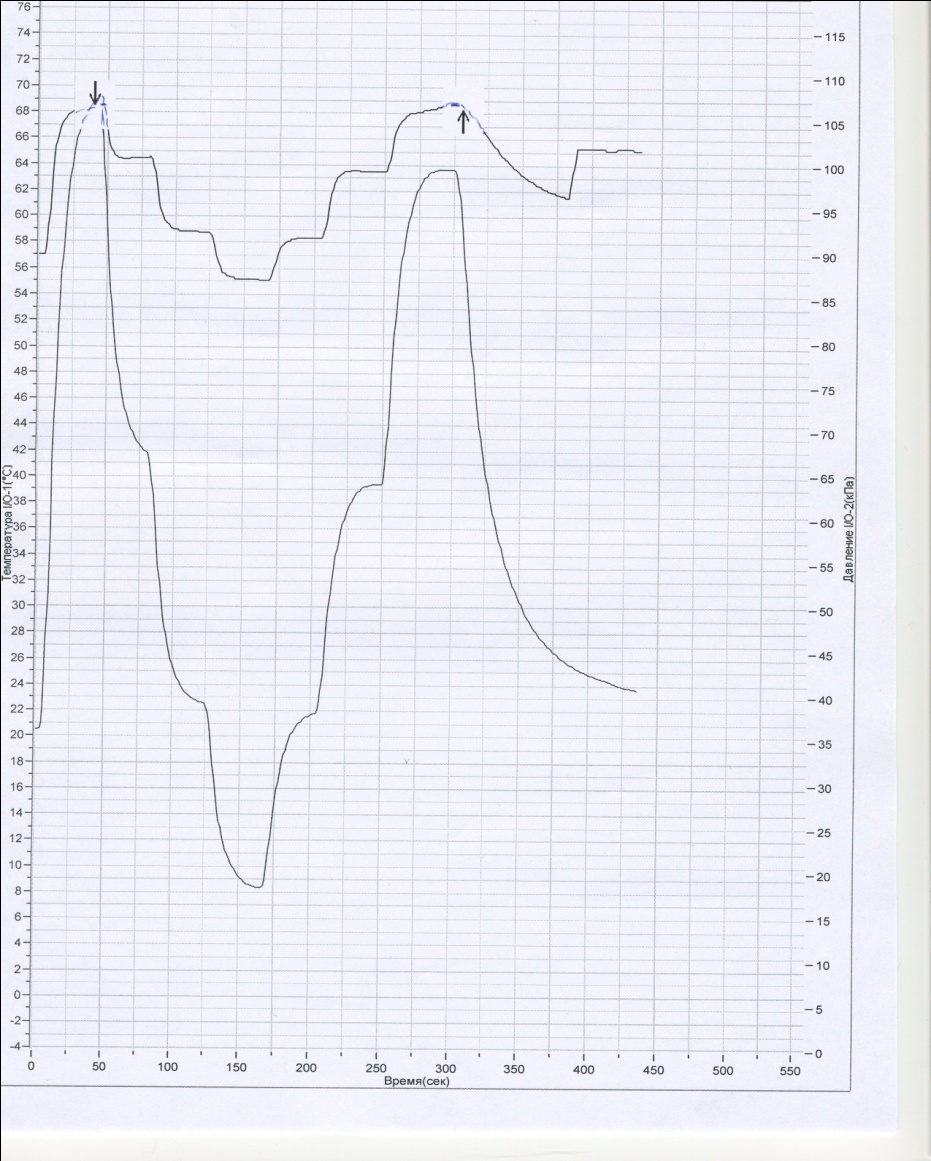 